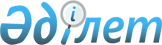 О внесении изменений и дополнений в приказ Министра образования и науки Республики Казахстан от 30 марта 2022 года № 117 "Об утверждении инструкции по организации антитеррористической защиты объектов, уязвимых в террористическом отношении, осуществляющих деятельность в области образования Республики Казахстан"Приказ Министра просвещения Республики Казахстан от 7 февраля 2024 года № 26. Зарегистрирован в Министерстве юстиции Республики Казахстан 8 февраля 2024 года № 33981
      ПРИКАЗЫВАЮ:
      1. Внести в приказ Министра образования и науки Республики Казахстан от 30 марта 2022 года № 117 "Об утверждении инструкции по организации антитеррористической защиты объектов, уязвимых в террористическом отношении, осуществляющих деятельность в области образования Республики Казахстан" (зарегистрирован в Реестре государственной регистрации нормативных правовых актов под № 27414) следующие изменения и дополнения:
      в Инструкции по организации антитеррористической защиты объектов, уязвимых в террористическом отношении, осуществляющих деятельность в области образования Республики Казахстан, утвержденных указанным приказом:
       пункт 2 изложить в следующей редакции:
      "2. Настоящая Инструкция распространяется на объекты Министерства просвещения Республики Казахстан, отнесенные к объектам уязвимым в террористическом отношении, а также на объекты, осуществляющие деятельность в сферах дошкольного, среднего, технического и профессионального, послесреднего, дополнительного образования для детей, отнесенные к объектам уязвимым в террористическом отношении в соответствии с Правилами и критериями отнесения объектов к уязвимым в террористическом отношении, утвержденными постановлением Правительством Республики Казахстан от 12 апреля 2021 года № 234 (далее - Правила).";
       пункт 3 дополнить подпунктом 12) следующего содержания:
      "12) технические средства, применяемые при досмотре – специальные устройства, предназначенные для использования самостоятельно или как часть какой-либо системы при осуществлении досмотра, ручной клади, груза, багажа, почты, воспитанников и обучающихся, персонала и посетителей.";
       пункт 10 изложить в следующей редакции:
      "10. Собственники, владельцы, руководители объектов, согласно пункту 77 главы 6, отнесенных ко 2 группе для обеспечения более высокого уровня антитеррористической защищенности объектов заключают договор об оказании охранных услуг на срок не менее трех лет c частными охранными организациями, в соответствии с приказом Министра внутренних дел Республики Казахстан от 30 декабря 2014 года № 959 "Об утверждении квалификационных требований и перечня документов, подтверждающих соответствие им, для осуществления охранной деятельности" (зарегистрирован в Реестре государственной регистрации нормативных правовых актов под № 10371).
      Проект договора об оказании охранных услуг с субъектом охранной деятельности согласовывается с попечительским (родительским) советом.";
       пункты 77, 78, 79 и 80 изложить в следующей редакции:
      "77. С учетом возможных последствий совершения акта терроризма объекты образования делятся на следующие группы:
      1) к первой группе относятся объекты образования с фактическим количеством персонала и обучающихся (воспитанников) до 700 человек;
      2) ко второй группе относятся объекты образования, расположенные в районных центрах, городах районного значения, городах областного значения, в городах республиканского значения, столице, а также независимо от расположения с фактическим количеством персонала и обучающихся (воспитанников) более 700 человек.
      78. Объекты первой группы оснащаются следующими средствами:
      1) системой оповещения, соответствующей Правилам организации системы оповещения гражданской защиты и оповещения населения, государственных органов при чрезвычайных ситуациях в мирное и военное время, утвержденным приказом Министра внутренних дел Республики Казахстан от 26 декабря 2014 года № 945 (зарегистрирован в Реестре государственной регистрации нормативных правовых актов под № 10151);
      2) системой видеонаблюдения, с передачей видеоизображения в Центры оперативного управления полиции либо в дежурные части территориальных органов внутренних дел, соответствующей минимальным техническим условиям систем видеонаблюдения, предусмотренным Правилами функционирования Национальной системы видеомониторинга, утвержденными приказом Председателя Комитета национальной безопасности Республики Казахстан от 27 октября 2020 года № 69-қе (зарегистрирован в Реестре государственной регистрации нормативных правовых актов под № 21693);
      3) мобильным и/или стационарным средством подачи тревоги (тревожная кнопка), с выводом в дежурные части территориальных органов внутренних дел либо на пульт централизованного наблюдения субъектов охранной деятельности.
      При поступлении сигнала тревоги на пульт централизованного наблюдения субъектов охранной деятельности, незамедлительно информирует органы внутренних дел.
      79. Объекты второй группы дополнительно к техническому оснащению, предусмотренные пунктом 78 настоящей Инструкции, оснащаются системами контроля и управления доступом (турникеты), для дошкольных организаций образования применяется домофонная система.
      При возникновение пожара системы контроля и управления доступом обеспечивают беспрепятственную и своевременную эвакуацию людей в соответствии с требованиями технического регламента "Общие требования к пожарной безопасности", утвержденного приказом Министра по чрезвычайным ситуациям Республики Казахстан от 17 августа 2021 года № 405 (зарегистрирован в Реестре государственной регистрации нормативных правовых актов под № 24045), а также государственных нормативов в области архитектуры, градостроительства и строительства.
      80. Объекты образования после проведения проверки со стороны органов внутренних дел в информационную систему "Национальная образовательная база данных" вносят информацию о соответствии установленным требованиям настоящей Инструкции.
      Руководитель организации образования на основании запроса законных представителей ребенка, обучающегося в данной организации образования, предоставляет доступ к системе видеонаблюдения, с передачей видеоизображения на мобильное устройство.
      Расходы по предоставлению доступа к системе видеонаблюдения, с передачей видеоизображения на мобильное устройство оплачиваются законными представителями ребенка.";
       пункт 88 изложить в следующей редакции:
      "88. Технические требования к системам видеонаблюдения соответствуют минимальным техническим условиям систем видеонаблюдения, предусмотренным Правилами функционирования Национальной системы видеомониторинга, утвержденными приказом Председателя Комитета национальной безопасности Республики Казахстан от 27 октября 2020 года № 69-қе (зарегистрирован в Реестре государственной регистрации нормативных правовых актов под № 21693).
      Руководитель организации обеспечивает хранение видеозаписей с камер наблюдения на срок не менее 30 дней.".
      2. Департаменту по развитию инфраструктуры Министерства просвещения Республики Казахстан в установленном законодательством Республики Казахстан порядке обеспечить:
      1) государственную регистрацию настоящего приказа в Министерстве юстиции Республики Казахстан;
      2) размещение настоящего приказа на интернет-ресурсе Министерства просвещения Республики Казахстан после его официального опубликования;
      3) в течение десяти рабочих дней после государственной регистрации настоящего приказа представление в Юридический департамент Министерства просвещения Республики Казахстан сведений об исполнении мероприятий, предусмотренных подпунктами 1) и 2) настоящего пункта.
      3. Контроль за исполнением настоящего приказа возложить на курирующего вице-министра просвещения Республики Казахстан.
      4. Настоящий приказ вводится в действие по истечении десяти календарных дней после дня его первого официального опубликования.
      "СОГЛАСОВАН"Министерство по чрезвычайным ситуациям Республики Казахстан
      "СОГЛАСОВАН"Министерство внутренних дел Республики Казахстан
      "СОГЛАСОВАН"Министерство национальной экономики Республики Казахстан
      "СОГЛАСОВАН"Министерство внутренних дел Республики Казахстан
      "СОГЛАСОВАН"Комитет национальной безопасности Республики Казахстан
      "СОГЛАСОВАН"Министерство финансов Республики Казахстан
					© 2012. РГП на ПХВ «Институт законодательства и правовой информации Республики Казахстан» Министерства юстиции Республики Казахстан
				
      Министр просвещенияРеспублики Казахстан 

Г. Бейсембаев
